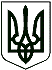 ПЕРЕЯСЛАВСЬКИЙ  МІСЬКИЙ  ГОЛОВАР О З П О Р Я Д Ж Е Н Н Явід « 05 »  січня  2022 року			                   № 02/07-04/11-22Про скликання чергової двадцять четвертої сесії Переяславської міської ради VIII скликанняВідповідно до статті 46, частини 4 статті 42 Закону України «Про місцеве самоврядування в Україні»:І. Скликати чергову двадцять четверту сесію Переяславської міської ради VIII скликання 20 січня 2022 року о 10:00 у приміщенні зали засідань за адресою: вул. Богдана Хмельницького, 27/25, м. Переяслав.ІІ. На розгляд чергової двадцять четвертої сесії винести такі питання:Про звіт міського голови про діяльність виконавчих органів Переяславської міської ради за 2021 рікПро постійну акредитацію журналістів та технічних працівників засобів масової інформації.3. Про здійснення державної регуляторної політики у сфері господарської діяльності Переяславською міською радою у 2021 році4. Про звіт виконання плану роботи Переяславської міської ради за ІІ півріччя 2021 року5. Про затвердження плану роботи Переяславської міської ради на I півріччя 2022 року6. Про внесення змін до рішення Переяславської міської ради від 23.12.2021 року № 31-21-VІІІ «Про бюджет Переяславської міської територіальної громади на 2022 рік»7. Про затвердження фінансового плану Комунального некомерційного підприємства «Переяславський центр первинної медико-санітарної допомоги» Переяславської міської ради та Циблівської сільської ради на 2022 рік 8. Про затвердження фінансового плану Комунального некомерційного підприємства «Переяславська багатопрофільна лікарня інтенсивного лікування» Переяславської міської ради, Студениківської сільської ради, Ташанської сільської ради, Дівичківської сільської ради та Циблівської сільської ради на 2022 рік9. Про затвердження Мирової угоди про врегулювання спору по господарській справі № 911/692/21 та її підписання10. Про прийняття у комунальну власність Переяславської міської територіальної громади та передачу в господарське відання КП Переяславське ВУКГ Переяславської міської ради артезіанської свердловин, водонапірної башти та магістралей водопровідних мереж, що знаходяться в с. Велика Каратуль11. Про затвердження Переліку геонімів (назв вулиць, проспектів, алей, площ, провулків, парків та скверів тощо) на території Переяславської міської ради Переяславської міської об’єднаної територіальної громади Бориспільського району Київської області12. Про встановлення складових заробітної плати міському голові Саулку В.В.13. Про затвердження Положення відділу по роботі з кадрами та служби в органах місцевого самоврядування виконавчого комітету Переяславської міської ради14. Земельні питання15. Архітектурні питання16. Різне.17. Інформації, оголошенняІІІ. Відділу з питань організаційно-інформаційної роботи та комп’ютерного забезпечення виконавчого комітету міської ради оприлюднити порядок денний чергової двадцять четвертої сесії міської ради на офіційному сайті Переяславської міської ради.Міський голова                                                                   В. САУЛКО                                                                                                                                                                          Л. ОВЕРЧУКВ. КОВАЛЕНКО                                                                                                                                                      Н. ЛЕБІДЬ